Irreführung der Gemeindebehörden durch das Amt für Umwelt und Energie (AUE)?Nun, wie geht es weiter, was kann oder soll ich tun? Diese Liste hilft Dir bei den nächsten Schritten: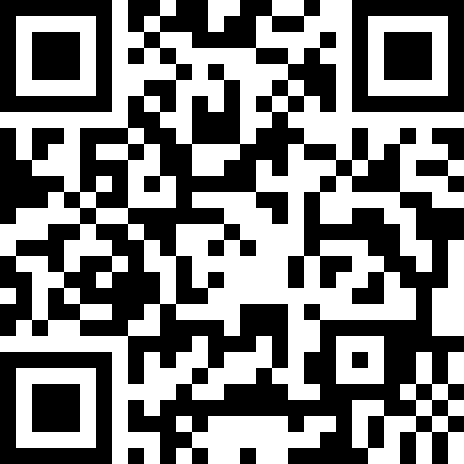 Brief an den Gesamtgemeinderat lesen und ausdrucken5G Merkblatt von Laubscher plannetzwerk lesen und ausdruckenSich wenn möglich und nötig auch mit Mitbürgern treffen und die Irreführung bewusst zusammen besprechen.Bei Einsprachen können sich die Einsprache-Erheber organisieren und gesammelt die nächsten Schritte planen. 

- Sich bei Interessengemeinschaften informieren und vernetzen- Sich nach lokalen und regionalen 5G Gruppen und Vereinen erkundigen und sich vernetzen
Sich den Erhalt der Post von VereinWIR (Brief an Gesamtgemeinderat mit 5G Merkblatt) von den individuellen Gemeindebehörden direkt bestätigen lassen und fragen, was sie jetzt in Bewegung bringen werden, nachdem sie alle in die Irre geführt wurden?

- Status der Antennenstandorte und Standortbestimmung verlangen
- Status der Baubewilligung (rechtswidrig im Bagatellverfahren) verlangen
- Beratung der Baubewilligungsbehörden durch plannetzwerk anfordernKontrollmessungen für adaptive Antennen müssen durch die Baubewilligungsbehörde durchgeführt und in Auftrag gegeben werden
Widerrechtlich in Betrieb genommenen Antenne müssen durch die Gemeinde (Baupolizeibehörde) auf den rechtmässigen Zustand zurückgestellt werden.Sich selber & interessierte Behördenmitglieder für Webkonferenz anmelden (siehe QR-Code)Flyers ausdrucken und in Briefkästen verteilen (politische Anliegen sind keine Werbung). Den Missstand und das Vorsorgeprinzip ignorierende Gemeinderatsmitglieder vom Amt abwählenStrafanzeigen wegen Amtsmissbrauch lancieren Diese Liste wird noch ergänzt – stay tuned